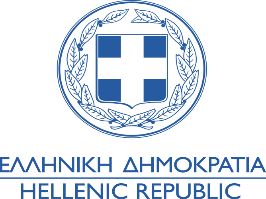 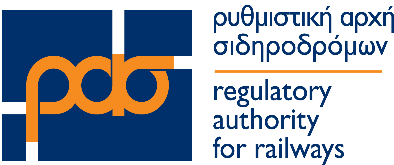 ΑΠΟΦΑΣΗτης 114ης Συνεδρίασης της Ολομέλειας της 07/08/2020Η ΟΛΟΜΕΛΕΙΑΈχοντας υπόψη:Ο ν. 3911/2011(Α’ 12’) «Πιστοποίηση μηχανοδηγών και άλλες διατάξεις», όπως ισχύει, με τον οποίο εναρμονίστηκε η ελληνική νομοθεσία με την Οδηγία 2007/59/ΕΚ (EE L 315/51 της 3.12.2007) του Ευρωπαϊκού Κοινοβουλίου και του Συμβουλίου της 23ης Οκτωβρίου 2007 σχετικά με την πιστοποίηση του προσωπικού οδήγησης μηχανών έλξης και συρμών στο σιδηροδρομικό σύστημα της Κοινότητας», όπως ισχύει.Το άρθρο 76 του ν. 4530/2018 (Α΄59) «Ρυθμίσεις θεμάτων μεταφορών και άλλες διατάξεις».Η υπ. αριθμ. πρωτ. Απόφαση της ΡΑΣ 10720/15-07-2019 «Διαδικασία απόκτησης άδειας μηχανοδηγού – Οργάνωση και καθορισμός διενέργειας εξετάσεων για την απόκτηση άδειας μηχανοδηγού» (Β’ 2962).Η υπ. αριθμ. πρωτ. 10765/22-07-2019 Απόφαση της ΡΑΣ για την Συγκρότηση Κεντρικής Επιτροπής Εξετάσεων (Κ.Ε.Ε.), για την οργάνωση και τον καθορισμό της διενέργειας εξετάσεων για την απόκτηση άδειας μηχανοδηγού.Το από 20-07-2020 Πρακτικό Συνεδρίασης της ΚΕΕ Οι υπ. αριθμ. πρωτ. 13426/21-07-2020 και 13500/28-07-2020 προσκλήσεις της Κεντρικής Επιτροπής Εξετάσεων (Κ.Ε.Ε.), για την συμμετοχή στις εξετάσεις για την απόκτηση άδειας μηχανοδηγού.Η υπ. αριθμ. πρωτ. 13427/21-07-2020 Απόφαση Κεντρικής Επιτροπής Εξετάσεων (Κ.Ε.Ε.) για την Συγκρότηση της Επιτροπής Εξετάσεων Θεωρητικού μέρους για την απόκτηση άδειας μηχανοδηγού.Η υπ. αριθμ. πρωτ. 13428/21-07-2020 Απόφαση της Κεντρικής Επιτροπής Εξετάσεων (Κ.Ε.Ε.) για την Συγκρότηση Επιτροπής Εξετάσεων Πρακτικού μέρους (Αθήνα) για την απόκτηση άδειας μηχανοδηγού.Η υπ. αριθμ. πρωτ. 13429/21-07-200 Απόφαση της ΚΕΕ για τον καθορισμό των Εξεταστικών Κέντρων Θεωρητικού και Πρακτικού Μέρους των εξετάσεων υποψηφίων μηχανοδηγών για την απόκτηση άδειας μηχανοδηγού, τον ορισμό του Υπευθύνου των Εξεταστικών Κέντρων Θεωρητικού και Πρακτικού Μέρους των εξετάσεων, των Επιτηρητών και των Παρατηρητών.Η υπ. αριθμ. πρωτ. 13430/21-07-200 Απόφαση της ΚΕΕ για την έγκριση του εμπλουτισμού της Τράπεζας Θεμάτων των Εξετάσεων Θεωρητικού και Πρακτικού Μέρους για την απόκτηση άδειας μηχανοδηγού.Η υπ. αριθμ. πρωτ. 13515/29-07-200 Απόφαση της ΚΕΕ για τους δικαιούχους συμμετοχής στις εξετάσεις για την απόκτηση άδειας μηχανοδηγού.Την υπ. αριθμ. πρωτ. 13607/11-08-2020 Εισήγηση της Προέδρου στην Ολομέλεια της ΡΑΣΑΠΟΦΑΣΙΖΟΥΜΕΤην έγκριση των καταστάσεων αποτελεσμάτων θεωρητικού (πίνακας 1) & πρακτικού μέρους (πίνακας 2) των εξετάσεων καθώς και της συγκεντρωτικής κατάστασης των αποτελεσμάτων (πίνακας 3)της κατάστασης δικαιούχων βεβαίωσης επιτυχούς εξέτασης (πίνακας 4)κατ’ εφαρμογή των διατάξεων του άρθρου 22 της υπ. αρίθ. Απόφασης της ΡΑΣ 10720/15-07-2019 «Διαδικασία απόκτησης άδειας μηχανοδηγού – Οργάνωση και καθορισμός διενέργειας εξετάσεων για την απόκτηση άδειας μηχανοδηγού» (Β’ 2962).ΠΙΝΑΚΑΣ 1 - ΚΑΤΑΣΤΑΣΗ ΕΠΙΤΥΧΟΝΤΩΝ / ΑΠΟΡΡΙΦΘΕΝΤΩΝΕΞΕΤΑΣΕΩΝ ΘΕΩΡΗΤΙΚΟΥ ΜΕΡΟΥΣ ΓΙΑ ΤΗΝ ΑΠΟΚΤΗΣΗ ΑΔΕΙΑΣ ΜΗΧΑΝΟΔΗΓΟΥ ΠΙΝΑΚΑΣ 2 - ΚΑΤΑΣΤΑΣΗ ΕΠΙΤΥΧΟΝΤΩΝ / ΑΠΟΡΡΙΦΘΕΝΤΩΝΕΞΕΤΑΣΕΩΝ ΠΡΑΚΤΙΚΟΥ ΜΕΡΟΥΣ ΓΙΑ ΤΗΝ ΑΠΟΚΤΗΣΗ ΑΔΕΙΑΣ ΜΗΧΑΝΟΔΗΓΟΥ ΠΙΝΑΚΑΣ 3 - ΚΑΤΑΣΤΑΣΗ ΕΠΙΤΥΧΟΝΤΩΝ / ΑΠΟΡΡΙΦΘΕΝΤΩΝΕΞΕΤΑΣΕΩΝ ΓΙΑ ΤΗΝ ΑΠΟΚΤΗΣΗ ΑΔΕΙΑΣ ΜΗΧΑΝΟΔΗΓΟΥ ΠΙΝΑΚΑΣ 4 - ΚΑΤΑΣΤΑΣΗ ΔΙΚΑΙΟΥΧΩΝ ΒΕΒΑΙΩΣΗΣ ΕΠΙΤΥΧΟΥΣ ΕΞΕΤΑΣΗΣΘΕΜΑ:Έγκριση αποτελεσμάτων των εξετάσεων της 31 Ιουλίου και της 4 Αυγούστου 2020 για την απόκτηση ευρωπαϊκής άδειας μηχανοδηγούΗ ΠρόεδροςΙωάννα ΤσιαπαρίκουΑ/ΑΑριθμός Πρωτ. Αίτησης Τελική βαθμολογίαΕπιτυχία / Αποτυχία11351181.50Ε21351398.50Ε31351298.50Ε41350894.50Ε51351097.00Ε61350996.50Ε71349388.00Ε81349282.00Ε91350395.50Ε101348382.50Ε111350185.00Ε121350293.00Ε131346483.00Ε141346583.00Ε151346681.00Ε161346782.50Ε171346866.00Ε181347579.00Ε191347085.00Ε201346985.00Ε211347173.00Ε221347288.50Ε231347378.00Ε241347494.00ΕΑ/ΑΑριθμός Πρωτ. ΑίτησηςΑριθμός Πρωτ. ΑίτησηςΕπιτυχία / ΑποτυχίαΕπιτυχία / Αποτυχία1351113511ΕΕ1351313513ΕΕ1351213512ΕΕ1350813508ΕΕ1351013510ΕΕ1350913509ΕΕ1349313493ΕΕ1349213492ΕΕ1350313503ΕΕ1348313483ΕΕ1350113501ΕΕ1350213502ΕΕ1346413464ΕΕ1346513465ΕΕ1346613466ΕΕ1346713467ΕΕ1346813468ΕΕ1347513475ΕΕ1347013470ΕΕ1346913469ΕΕ1347113471ΕΕ1347213472ΕΕ1347313473ΕΕ1347413474ΕΕΑ/ΑΑριθμός Πρωτ. ΑίτησηςΘεωρητικόΕπιτυχία / ΑποτυχίαΠρακτικόΕπιτυχία / ΑποτυχίαΑποτέλεσμαΕ / Α113511ΕΕΕ213513ΕΕΕ313512ΕΕΕ413508ΕΕΕ513510ΕΕΕ613509ΕΕΕ713493ΕΕΕ813492ΕΕΕ913503ΕΕΕ1013483ΕΕΕ1113501ΕΕΕ1213502ΕΕΕ1313464ΕΕΕ1413465ΕΕΕ1513466ΕΕΕ1613467ΕΕΕ1713468ΕΕΕ1813475ΕΕΕ1913470ΕΕΕ2013469ΕΕΕ2113471ΕΕΕ2213472ΕΕΕ2313473ΕΕΕ2413474ΕΕΕΑ/ΑΑριθμός Πρωτ. ΑίτησηςΑποτέλεσμα13511Ε13513Ε13512Ε13508Ε13510Ε13509Ε13493Ε13492Ε13503Ε13483Ε13501Ε13502Ε13464Ε13465Ε13466Ε13467Ε13468Ε13475Ε13470Ε13469Ε13471Ε13472Ε13473Ε13474Ε